Dear Colleagues,Since the pandemic started, food insecurity continues to be a challenge in our local communities with 1 in 5 families struggling with food insecurity today. In response to this, I am participating in a 5k fundraising event known as the Walk for HOPE which is hosted annually by HOPE worldwide Massachusetts. For the past 16 years, this organization has raised over $750,000 to support the HOPE Framingham food pantry, HOPE worldwide, and other food pantries across Massachusetts such as the ones listed below:Arlington EatsHyde Park Food PantryMerrimack Valley Food BankM.O. L.I.F.E IncMy Brothers TableThe Charity Guild Food PantryAllston-Brighton Food PantrySomerville Homeless Coalition: Project SoupEpiphany Food PantryThe walk is Sunday, May 22, 2022, just under three months away. Given our continuing public health pandemic, the Walk will be virtual, and we will be raising money and walking individually. I’m excited to participate in this event by walking, fundraising, engaging in this critical conversation, and becoming more active in my community. Our goal is to raise $150,000 and we will need your help to reach it. It is my hope that you would join in these efforts alongside me whether that is by joining in the virtual walk, donating to this crucial cause, or by doing both! Click here to donate. Please reach out if you have any questions or concerns. Thank you in advance for your support. Sincerely,[INSERT NAME]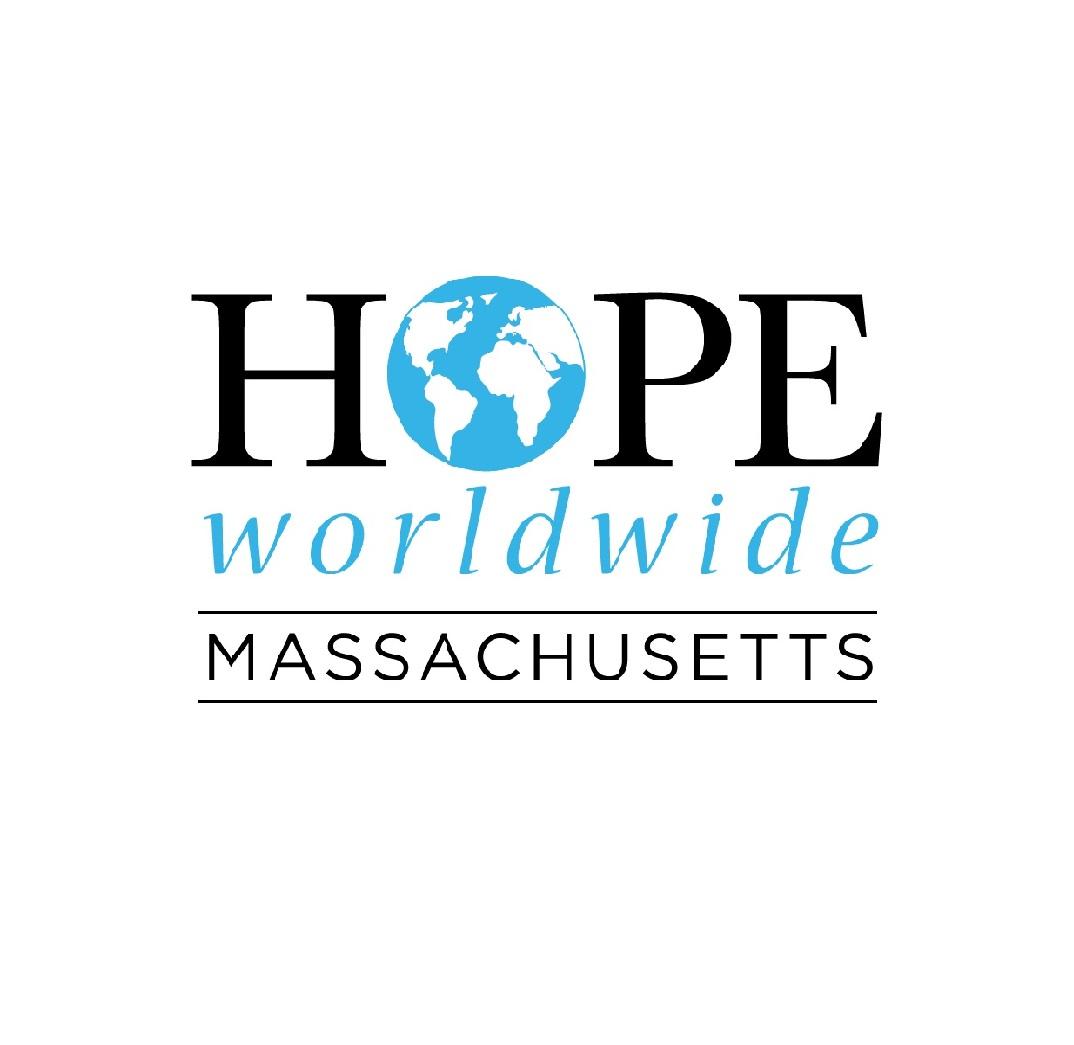 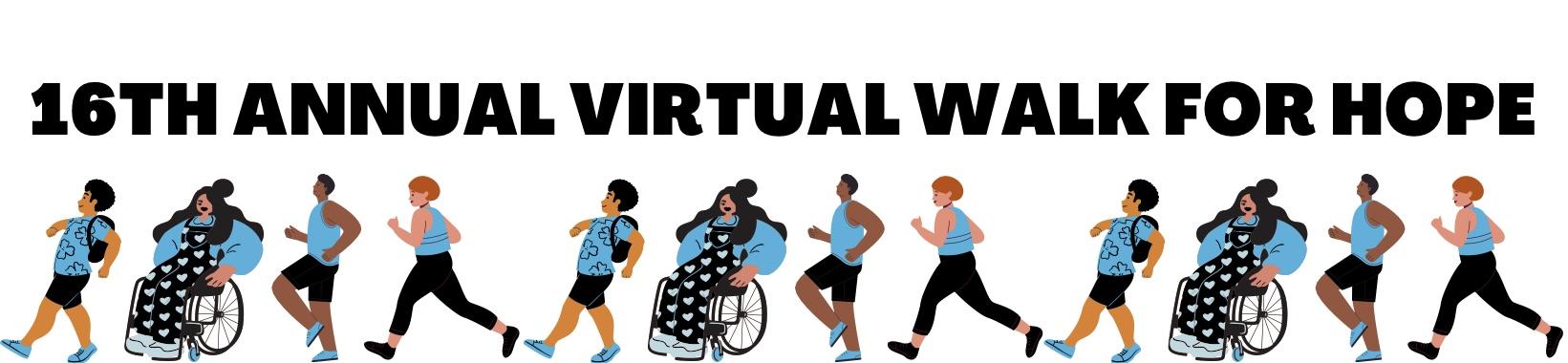 